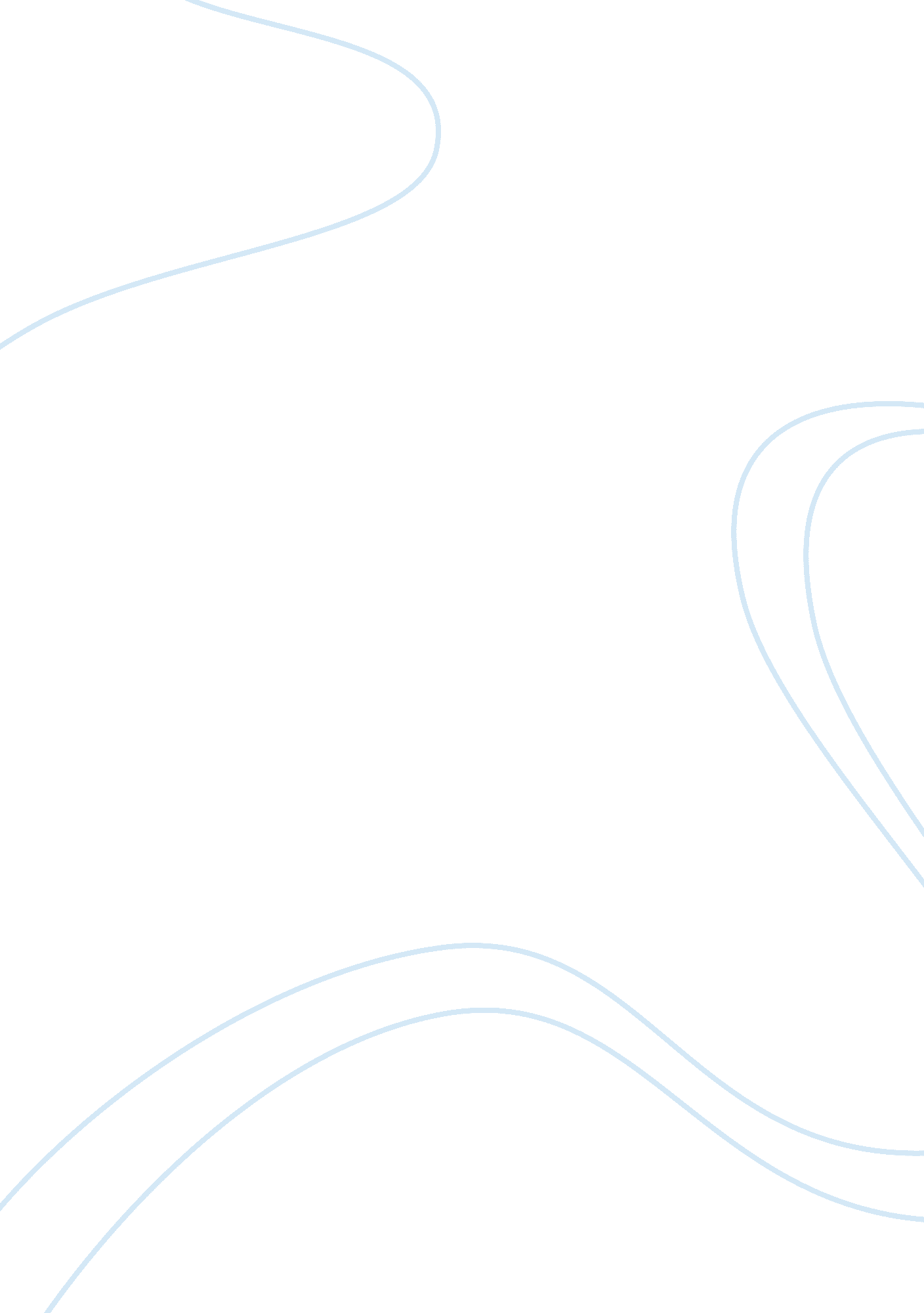 Social media and e-commerceBusiness, Industries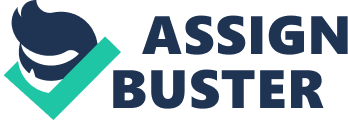 Social network have become popular and raise question about profitability future influences. document should provide overview of social networks discuss their advantages disadvantages. It presents useful method to judge a company should apply technology or not. This work suggests social networks are not necessarily useless or a panacea, and only cautious judgments can be administered rationally. Introduction October 2006, Google made largest purchase of its 8years of existence by offering 1. 65 billion dollars to YouTube. Meanwhile, Facebook, YouTube, MySpace and many other social networking sites are emerging thriving in the environment. The purpose of document is to observe how social networking sites add value to e-commerce and online advertising. What is the social-network? Social networking service focuses building and verifying online social networks for communities of people which share interests and activities, who wish explore the interests activities of others who require the use software. It involves many relationships and interactions within a group of individuals, which often plays a fundamental role as a means of disseminating information, ideas and influence among its members. The social network can be a discussion forum, discussion forum or, punctuation comments functions integrated into an electronic shopping website, such as social reference system. Effective social media use in ecommerce marketing Social media is a powerful tool for e-commerce websites. Not only the opportunity to bring buyers to a new product or a compromise deal, but the opportunity to join them and create a sense of community is extremely useful. Full presence on social networks includes direct sales through some networks as well as background tools, which allows customers to share products and recent purchases with friends and customers in one click. While measuring the concrete performance of the indirect aspects of the use of social networks is sometimes difficult, such as asking questions and being involved in conversations with customers, these components help in developing a sense of brand loyalty and purpose. Community. When it comes to customer service, these conversations on social networks are important in promoting customer loyalty and demonstrating their commitment to troubleshooting. Increasing friends followersIncreasing number of people following page social media account has be a priority. The more people that posts, the more effective they. Offering content that’s useful, exciting both helps to grow a follower base, people share posts that they find engaging. Occasionally asking current followers to share content can help, as long the requests aren’t frequent or pushy. Offering current and potential customers incentive to follow accounts is another useful strategy, and one that easily put into effect the right tools. Promotional posts One of the most basic – and crucial- questions that needs to be asked is why the promotion is being conducted and what the end goal is. A sale that’s geared toward clearing out stagnant inventory will have a different approach, and different goals, than one that is oriented toward growing sales or rewarding loyal customers with a small incentive. Impressive Customer Service Businesses are always working towards improving relationships with customers, and social media provides a better way to do this. Companies can improve the way they fulfill customers’ needs through a transactional web presence. This helps you better engage with your customers and market. Immediacy is a big feature in social media, providing instant access to what you’re doing. Social media gives you the instant ability as a business to quickly respond to positive customer queries, while simultaneously making it easier to see and respond to those unpleasant comments. This gives you get an immediate reaction to help your customers, and you can develop a full-blown strategy to respond through these platforms. Creating Community Your clients and customers are more than just that—they’re part of your community. Your clients have found something in your brand they relate to. This is why they like you. You want to grow that community in addition to building loyalty within it. Strategize how you can increase your followers and ensure each of your posts is even more effective and engaging. Offer fun, surprising, and useful content that your audience relates to. Initiate conversations, whether it’s by commenting on the post or tagging a friend. Better Understand Your Customers It’s hard to get customers to buy from you if you don’t know who your customers are. Whether you use surveys or questionnaires, develop a social media strategy that allows your business to better understand the people you’re trying to reach. Social media makes it easier to find out what your customers’ needs are. Use this information to tailor your brand to them. Platform Purchasing Techniques Using a variety of networks is important because each one is created with different end goals. Maximize your outreach potential and get the most out of each platform. Not only can it ease the sales process and allow more effective interaction with customers, using each platform allows you to tweak your strategies and complete sales in multiple ways. Facebook, for example, includes built-in tools for event promotions and is great for highly targeted advertising. Instagram is largely considered the millennial go-to, with its compelling calls-to-action and high-quality visual content. Each platform has its own benefits that empower your customers to buy. Take advantage of the features within each social network, such hashtags, live video, sign-up buttons, and contests. A big part of social media involves following trends, and these details help increase your business visibility. Promotions and Discounts Social media is a key platform for posting discounts and new content, and both tactics are big benefits for e-commerce users. Create a strategy that addresses the purpose of your promotion and your end goal. Growing sales, clearing old inventory, and rewarding customers with incentives are just a few considerations, and your loyal followers will be looking to your social media accounts for these. Social media provides new means of exclusivity. Bring your flash sales, vouchers, and limited discounts to different platforms. You’ll quickly find how engaged, interested, and loyal your audience is. Expanding InfluenceUse social media to attract prospects. Strategically place your digital footprint on networks that will continue to build your presence. Combining the above factors, such as fostering community, engaging with the audience, and exuding great customer service, make your business better known. You’re more likely to spread your brand to a wider range of people. Social shopping creates a massive e-commerce opportunity, and social shoppers are everywhere. You want to raise your brand’s visibility, and social media presents a chance to do so. The Evolving Role of Social Media in Ecommerce As social media and ecommerce become increasingly enmeshed in our lives, the opportunities for them to interact with and bolster each other are innumerable, considering that the average person spends around an hour and 40 minutes browsing social media every day, and the number of internet shoppers in the US will reach 217 million this year. Paid advertisements. With the almost absurd level of customization you can put on a Facebook ad (age, geography, preferences and more) and the detail with which Facebook can report your results, it’s a no-brainer for brands to keep using Facebook and other social media advertising. It’s also a win for Facebook, which raked in more than $7 billion in advertising in 2016. In-app purchasing. The harder it is to buy or access something, the time to load have higher bounce rates with clunky interfaces sell less. One can already products through Instagram, Pinterest, and Twitter. Once Appay experiences widespread adoption, it’s almost scary to think about how easy impulse buys will be 5 Ways Social Media Impacts E-Commerce Brands Personalization E-commerce habits of individual social media users to create more campaigns. For instance, by collecting data points like search queries, social behaviors, geographic location, purchase history, and democcustomer can better align themselves with the interests of their buying audience. These data points can also create customized social media and e-commerce messaging that resonates with their target audience. Real-Time Surveys Surveys are used in various ways for social e-commerce. They help to gather information users that can positively affect how a through the sales funnel. If you’re not sure how are responding to a ask! Loyal customers will feel like they have a voice in part -making process of the brand. Take action based on the social e-commerce information you receive. User-Generated Content (UGC) UGC includes photos, video clips, and displays that demonstrate an individual’s affinity for a certain brand. Social media offers the easiest and most accessible consumers to post photos and video. Studies shown UGC photos are 5X to convert customers versus non-UGC. It is becoming nearly impossible to find a contemporary e-commerce brand that doesn’t. When you have a product that is popular, word-of-(digital)-mouth is one of your most valuable assets. Mobile Optimization Just 7% of domestic bank an online banking platform in 2010 vs. 41% of customers in 2017. And who are making the digital dash is growing by the minute. The thing is, the shifting more and more to online mobile platforms, especially when it comes to retail, which just happens choice for the majority of social media devotees today. E-commerce brands must optimize their entire shopping experience to cater those who shop their phones tablets. This includes optimizing and updating social media profiles product links sales information on a regular basis. Influencers Believe the power the influencer. This can e a micro-influencer with handful of followers or famous individual invites millions of eyes. People not advertisements, the influencers today. The impact of social media platform offers easiest access portal the inner lives today’s most influential individuals. E-commerce brands must partner influencers who authentic while representing their respective brands in a positive light. 